Calendar of EventsAll events take place at Shalom unless otherwise noted.Upcoming events*Sun, Sept 30 – 5th Sunday Hymn Sing (ready for HWB #432), 6:30-8pmThurs, Oct 4 – Meal, 6:30pm; Bible Study, 7-8pmWed, Oct 10 – Morning Breakfast Group @ Ill. Food Emporium, 7amSat, Oct 13 – Memorial Service for Florence Bucher, 3:30pm*Sun, Oct 14 – Wilma Cender visits; Potluck after churchThurs, Oct 18 – Meal, 6:30pm; Bible Study, 7-8pmFri, Oct 19 – Worship Commission @ Showalter’s, 10amSat, Oct 20 – Sexual Assault Awareness Training @Shalom, 9:30-11:30am*Sun, Oct 21 – CropWalk Wed, Oct 24 – Morning Breakfast Group @ Ill. Food Emporium, 7amSat, Nov 3 – Church Retreat @ Jameson CampSat, Nov 17 – Fall Clean-Up, 8-12*see announcementsBirthdays/Anniversaries this weekMon, Oct 1 – Brittany BitherMon, Oct 1 – Martha Yoder MaustMon, Oct 1 – Mark StocksdaleFri, Oct 5 – David & Sabrina Falls, 1980Shalom Mennonite Church, 6100 E 32nd St, 46226 Church Phone: 317-549-0577Web page: www.shalommennonite.comWorship: 9:30 am             Sunday School 11 am – 12 noonPastoral Team: Brian Bither, Frank Kandel, Sabrina FallsChurch email address: pastors@shalommennonite.comVision & Accountability Team:  Brad Sommer, Jeanne Smucker, Wilma Bailey, Carl Rhine, Kim Johnson, Brian BitherWelcome to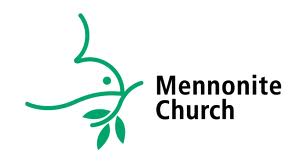 Shalom Mennonite ChurchSeptember 30, 2018Shalom Mennonite Church is a diverse faith community, rooted in the Anabaptist Christian tradition, being transformed by God’s grace. Empowered by the Holy Spirit, we follow Jesus together as we worship God, grow as disciples, support one another, and share God’s love, justice, and peace with those around us and the world. Prelude: Jake RhineHWB #366 “God of grace and God of glory”HWB #304 “There are many gifts”Call to worship: HWB #680God of all life,we thank you for the signs of your love that surround us,for the sun and warmth and all that comes to life within creation,for all that sleeps within the earth awaiting birth.We praise you for the wisdom of your care,water on the earth,sunlight on our spirits,hands on blinded eyes.Continue to touch us.Reach out to us with compassion and forgiveness that we may receive your gifts,that we may know your love and graceand rise to new life in Jesus Christ.   AMEN. Children’s Time: Herb TroyerHWB #352 “Gentle Shepherd, come and lead us”Scripture: 1 Corinthians 12:4-31Sermon: “Gifts and Needs” – Pastor Brian BitherTime of ResponseSharing our joys and concerns Offering  AnnouncementsSending Words: HWB #768Eternal Lord,as we leave this place of worship and communion,may we go, knowing that you never leave or forsake us.Help us to go with the song of faith in our heats,the peace of Christ in our lives,the protection of the Spirit beside us,and the security of your presence beneath us,"and the gifts of the Spirit on our minds and hearts so that we may share them day in and day out with those we meet."Amen"Note the last sentence was added " Sending Song: HWB #421 “Bless’d be the tie that binds”, vs 1,3Worship Leader: Abri Hochstetler                      Song leader: Rod MaustNursery: Justin Hochstetler                Nursery next Sunday: Angie BullerOur songbooks: HWB (blue) Hymnal A Worship Book; STS: (purple) Sing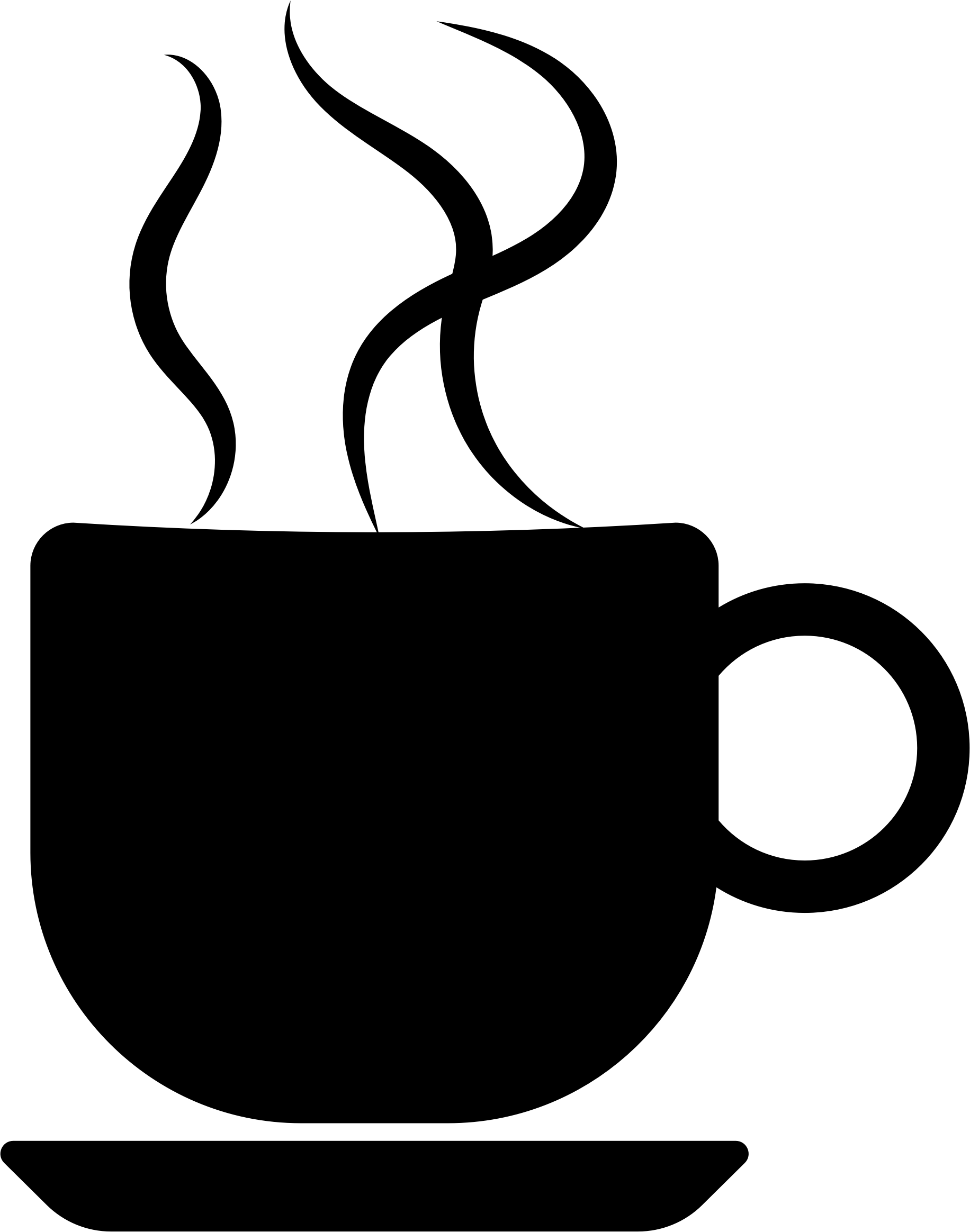    the Story; STJ: (green) Sing the JourneyWorship helps:~A large-print hymnal and Bible and a Spanish Bible is available.~Hearing assist devices are available - please ask an usher.  ~A large-print order of worship is available - please ask an usher.This month's visual: the different colors indicate that we all come together as a church body with different needs and a diversity of beliefs. A pair of open hands is laying on the open Bible, indicating an openness to God. The musicians on the side are indicative of worship through music.Weekly information:~ Send email newsletter (Journeying Together) information and bulletin announcements to office@shalommennonite.com by noon on Thursday.~ September Kitchen Clean-up: last names beginning with A-C. Oct: D-J.Education HourThere are two adult classes: --Jeanne and Wilma will lead a discussion of the Pathways study guide, 
part of Mennonite Church USA's Journey Forward process.  The study guide is available  at: http://mennoniteusa.org/wp-content/uploads/2018/06/Pathways_Study_Guide_Final.pdf 
This class will meet in the adult classroom downstairs. 
--Kim  will  facilitate a sermon  discussion  class at the back of the 
sanctuary. AnnouncementsFifth Sunday Hymn Sing: Join us from 6 - 8:30 pm TONIGHT in the sanctuary for our 5th Sunday Hymn Sing. We are ready for hymn #432. It would be great to have a larger crowd, but it will happen with whoever comes!Crop Walk: Continue to consider participating in Crop Walk, Oct. 21, either as a donor or a walker.   Right now I have given out 6 walker envelopes; we had 10 walkers last year.  The envelopes will continue to be available through Oct. 14. Thanks, Mary AlbrechtPastoral Candidate: The VAT, Pastoral Team Search Committee, and Brian Bither have met with and will be inviting Wilma Cender, on October 14th, to Shalom so that the congregation can consider her for the 0.5 FTE pastoral position.Wilma will be bringing the Sunday morning sermon; during the SS hour she will share her faith journey with us.  We will then have a noon potluck meal followed by a time of conversation with Wilma where we will encourage questions and discussions with Wilma on a more informal basis. Then on Oct 21st we will ask for a congregational vote whether to extend an offer to Wilma for the position. Please remember to continue to lift up this process in prayer as we collectively discern God's continued Vision & Mission here at Shalom.Wilma’s bio has been distributed electronically, and there are a few copies down by the mailboxes. 